Pediatric Family Satisfaction with Care in the Intensive Care Unit: pFS-ICU 24R©How are we doing?We would like to hear your opinions about your child’s recent admission to the Pediatric Intensive Care Unit (ICU)PART 1: SATISFACTION WITH CAREPART 2: PEDIATRIC FAMILY SATISFACTION WITH DECISION-MAKING AROUND CARE OF CRITICALLY ILL PATIENTSThis part of  the questionnaire is designed to measure how you feel about YOUR involvement in decisions related to your child’s health care.  In the ICU, your child may have received care from different people.  We would like you to think about all the care your child received when you are answering the questions.28.   Do you have any suggestions on how to make care provided in the ICU better?   29.   Do you have any comments on things we did well?   30. Do you have any suggestions on how we could improve the ICU experience for you and your child?   DEMOGRAPHICS:Please complete the following to help us know a little about you and your relationship to the child.I am:   Male	  Female        OtherI am            years oldI am the child’s: 	 Mother		 Father		 Grandparent	              	 Foster Parent Stepparent		 Other Caregiver:                Before this most recent event, have you been involved as a family member of a patient in an ICU (Intensive Care Unit)? Yes	    NoDo you currently live with the child?           Yes       No If no, then on average how often do you see the child? More than weekly       Weekly       Monthly       Yearly         Less than once a year    Where do you live?  In the city or town where the hospital is located       Out of townWhich of the following best describes the highest level of education you have completed?  Did not complete secondary school or high school 		   Completed secondary or high school  Had some university education or completed a community college, technical college, or post-secondary   program (for example; trade, technical or vocational school)  University degree (for example; BA, BSc, BSN)		  Graduate degree (for example; MD, DDS, DMD, DVM, OD, Master’s, or PhD)We would like to thank you very much for your participation and your opinions. Your child was a patient in this ICU. The questions that follow ask YOU about your child’s most recent ICU admission.  We understand that there were probably many doctors and nurses and other staff involved in caring for your child. We know that there may be exceptions but we are interested in your overall assessment of the quality of care we delivered.  We understand that this was probably a very difficult time for you and your family members.  We would appreciate you taking the time to provide us with your opinion. Please take a moment to tell us what we did well and what we can do to make our ICU better.  Please be assured that all responses are confidential.  The Doctors and Nurses who looked after your child will not be able to identify your responses.Please check one box that best reflects your views. If the question does not apply to your child’s stay then check the ‘Not Applicable’ box (N/A).HOW DID WE TREAT YOUR CHILD (THE PATIENT)? HOW SATISFIED ARE YOU WITH…HOW DID WE TREAT YOUR CHILD (THE PATIENT)? HOW SATISFIED ARE YOU WITH…HOW DID WE TREAT YOUR CHILD (THE PATIENT)? HOW SATISFIED ARE YOU WITH…HOW DID WE TREAT YOUR CHILD (THE PATIENT)? HOW SATISFIED ARE YOU WITH…HOW DID WE TREAT YOUR CHILD (THE PATIENT)? HOW SATISFIED ARE YOU WITH…HOW DID WE TREAT YOUR CHILD (THE PATIENT)? HOW SATISFIED ARE YOU WITH…HOW DID WE TREAT YOUR CHILD (THE PATIENT)? HOW SATISFIED ARE YOU WITH…HOW DID WE TREAT YOUR CHILD (THE PATIENT)? HOW SATISFIED ARE YOU WITH…HOW DID WE TREAT YOUR CHILD (THE PATIENT)? HOW SATISFIED ARE YOU WITH…HOW DID WE TREAT YOUR CHILD (THE PATIENT)? HOW SATISFIED ARE YOU WITH…HOW DID WE TREAT YOUR CHILD (THE PATIENT)? HOW SATISFIED ARE YOU WITH…HOW DID WE TREAT YOUR CHILD (THE PATIENT)? HOW SATISFIED ARE YOU WITH…HOW DID WE TREAT YOUR CHILD (THE PATIENT)? HOW SATISFIED ARE YOU WITH…HOW DID WE TREAT YOUR CHILD (THE PATIENT)? HOW SATISFIED ARE YOU WITH…1.Concern and Caring by ICU Staff?The courtesy, respect and compassion your child (the patient) was given.   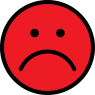 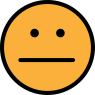 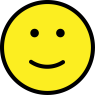 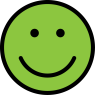 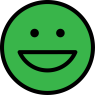 1.Concern and Caring by ICU Staff?The courtesy, respect and compassion your child (the patient) was given.   Very Dissatisfied1Very Dissatisfied1Slightly Dissatisfied2Slightly Dissatisfied2Mostly Satisfied3Very Satisfied4Completely Satisfied5Completely Satisfied5Completely Satisfied5N/AN/AN/A2.Symptom Management? How well the ICU staff assessed and treated your child’s symptoms.Symptom Management? How well the ICU staff assessed and treated your child’s symptoms.Symptom Management? How well the ICU staff assessed and treated your child’s symptoms.Symptom Management? How well the ICU staff assessed and treated your child’s symptoms.Symptom Management? How well the ICU staff assessed and treated your child’s symptoms.Symptom Management? How well the ICU staff assessed and treated your child’s symptoms.Symptom Management? How well the ICU staff assessed and treated your child’s symptoms.Symptom Management? How well the ICU staff assessed and treated your child’s symptoms.Symptom Management? How well the ICU staff assessed and treated your child’s symptoms.Symptom Management? How well the ICU staff assessed and treated your child’s symptoms.Symptom Management? How well the ICU staff assessed and treated your child’s symptoms.Symptom Management? How well the ICU staff assessed and treated your child’s symptoms.Symptom Management? How well the ICU staff assessed and treated your child’s symptoms.How well the ICU staff assessed and treated your child’s pain.How well the ICU staff assessed and treated your child’s pain.Very Dissatisfied1Very Dissatisfied1Slightly Dissatisfied2Slightly Dissatisfied2Mostly Satisfied3Very Satisfied4Completely Satisfied5Completely Satisfied5Completely Satisfied5N/AN/AN/AHow well the ICU staff assessed and treated your child’s breathlessness.How well the ICU staff assessed and treated your child’s breathlessness.Very Dissatisfied1Very Dissatisfied1Slightly Dissatisfied2Slightly Dissatisfied2Mostly Satisfied3Very Satisfied4Completely Satisfied5Completely Satisfied5Completely Satisfied5N/AN/AN/AHow well the ICU staff assessed and treated your child’s agitation.How well the ICU staff assessed and treated your child’s agitation.Very Dissatisfied1Very Dissatisfied1Slightly Dissatisfied2Slightly Dissatisfied2Mostly Satisfied3Very Satisfied4Completely Satisfied5Completely Satisfied5Completely Satisfied5N/AN/AN/AHOW DID WE TREAT YOU? HOW SATISFIED ARE YOU WITH…HOW DID WE TREAT YOU? HOW SATISFIED ARE YOU WITH…HOW DID WE TREAT YOU? HOW SATISFIED ARE YOU WITH…HOW DID WE TREAT YOU? HOW SATISFIED ARE YOU WITH…HOW DID WE TREAT YOU? HOW SATISFIED ARE YOU WITH…HOW DID WE TREAT YOU? HOW SATISFIED ARE YOU WITH…HOW DID WE TREAT YOU? HOW SATISFIED ARE YOU WITH…HOW DID WE TREAT YOU? HOW SATISFIED ARE YOU WITH…HOW DID WE TREAT YOU? HOW SATISFIED ARE YOU WITH…HOW DID WE TREAT YOU? HOW SATISFIED ARE YOU WITH…HOW DID WE TREAT YOU? HOW SATISFIED ARE YOU WITH…HOW DID WE TREAT YOU? HOW SATISFIED ARE YOU WITH…3.Consideration of your needs?How well the ICU staff showed an interest in your needs.   3.Consideration of your needs?How well the ICU staff showed an interest in your needs.   Very Dissatisfied1Very Dissatisfied1Slightly Dissatisfied2Slightly Dissatisfied2Mostly Satisfied3Very Satisfied4Very Satisfied4Completely Satisfied5Completely Satisfied5N/AN/A4.Emotional support?How well the ICU staff provided emotional support to you.  4.Emotional support?How well the ICU staff provided emotional support to you.  Very Dissatisfied1Very Dissatisfied1Slightly Dissatisfied2Slightly Dissatisfied2Mostly Satisfied3Very Satisfied4Very Satisfied4Completely Satisfied5Completely Satisfied5N/AN/A5.Co-ordination of care?The teamwork of all the ICU staff that took care of your child. 5.Co-ordination of care?The teamwork of all the ICU staff that took care of your child. Very Dissatisfied1Very Dissatisfied1Slightly Dissatisfied2Slightly Dissatisfied2Mostly Satisfied3Very Satisfied4Very Satisfied4Completely Satisfied5Completely Satisfied5N/AN/A6.Concern and Caring by ICU Staff?The courtesy, respect and compassion you were given.   6.Concern and Caring by ICU Staff?The courtesy, respect and compassion you were given.   Very Dissatisfied1Very Dissatisfied1Slightly Dissatisfied2Slightly Dissatisfied2Mostly Satisfied3Very Satisfied4Very Satisfied4Completely Satisfied5Completely Satisfied5N/AN/ATHE ICU STAFF: HOW SATISFIED ARE YOU WITH…THE ICU STAFF: HOW SATISFIED ARE YOU WITH…THE ICU STAFF: HOW SATISFIED ARE YOU WITH…THE ICU STAFF: HOW SATISFIED ARE YOU WITH…THE ICU STAFF: HOW SATISFIED ARE YOU WITH…THE ICU STAFF: HOW SATISFIED ARE YOU WITH…THE ICU STAFF: HOW SATISFIED ARE YOU WITH…THE ICU STAFF: HOW SATISFIED ARE YOU WITH…THE ICU STAFF: HOW SATISFIED ARE YOU WITH…THE ICU STAFF: HOW SATISFIED ARE YOU WITH…THE ICU STAFF: HOW SATISFIED ARE YOU WITH…THE ICU STAFF: HOW SATISFIED ARE YOU WITH…THE ICU STAFF: HOW SATISFIED ARE YOU WITH…7.Skill and Competence of ICU Nurses?How well the nurses cared for your child.   7.Skill and Competence of ICU Nurses?How well the nurses cared for your child.   Very Dissatisfied1Very Dissatisfied1Slightly Dissatisfied2Slightly Dissatisfied2Mostly Satisfied3Very Satisfied4Very Satisfied4Completely Satisfied5Completely Satisfied5N/AN/A8.Frequency of CommunicationWith ICU Nurses? How often nurses communicated to you about your child’s condition.   8.Frequency of CommunicationWith ICU Nurses? How often nurses communicated to you about your child’s condition.   Very Dissatisfied1Very Dissatisfied1Slightly Dissatisfied2Slightly Dissatisfied2Mostly Satisfied3Very Satisfied4Very Satisfied4Completely Satisfied5Completely Satisfied5N/AN/A9.Skill and Competence of ICUDoctors (All Doctors including Residents)?How well doctors cared for your child. 9.Skill and Competence of ICUDoctors (All Doctors including Residents)?How well doctors cared for your child. Very Dissatisfied1Very Dissatisfied1Slightly Dissatisfied2Slightly Dissatisfied2Mostly Satisfied3Very Satisfied4Very Satisfied4Completely Satisfied5Completely Satisfied5N/AN/ATHE WAITING ROOMTHE WAITING ROOMTHE WAITING ROOMTHE WAITING ROOMTHE WAITING ROOMTHE WAITING ROOMTHE WAITING ROOMTHE WAITING ROOMTHE WAITING ROOMTHE WAITING ROOMTHE WAITING ROOMTHE WAITING ROOMTHE WAITING ROOM10.How satisfied are you with the atmosphere (mood) in the ICU waiting room?How satisfied are you with the atmosphere (mood) in the ICU waiting room?10.How satisfied are you with the atmosphere (mood) in the ICU waiting room?How satisfied are you with the atmosphere (mood) in the ICU waiting room?Very Dissatisfied1Slightly Dissatisfied2Mostly Satisfied3Mostly Satisfied3Very Satisfied4Very Satisfied4Completely Satisfied5N/AN/AN/ATHE ICUTHE ICUTHE ICUTHE ICUTHE ICUTHE ICUTHE ICUTHE ICUTHE ICUTHE ICUTHE ICUTHE ICUTHE ICU11. How satisfied are you with the atmosphere (mood) of the ICU?How satisfied are you with the atmosphere (mood) of the ICU?11. How satisfied are you with the atmosphere (mood) of the ICU?How satisfied are you with the atmosphere (mood) of the ICU?Very Dissatisfied1Slightly Dissatisfied2Mostly Satisfied3Mostly Satisfied3Very Satisfied4Very Satisfied4Completely Satisfied5N/AN/AN/A12.How satisfied are you with your participation in daily rounds?How satisfied are you with your participation in daily rounds?12.How satisfied are you with your participation in daily rounds?How satisfied are you with your participation in daily rounds?Very Dissatisfied1Slightly Dissatisfied2Mostly Satisfied3Mostly Satisfied3Very Satisfied4Very Satisfied4Completely Satisfied5  N/A  N/A  N/A13.How satisfied are you with your participation in the care of your critically ill child?How satisfied are you with your participation in the care of your critically ill child?13.How satisfied are you with your participation in the care of your critically ill child?How satisfied are you with your participation in the care of your critically ill child?Very Dissatisfied1Slightly Dissatisfied2Mostly Satisfied3Mostly Satisfied3Very Satisfied4Very Satisfied4Completely Satisfied5N/AN/AN/A14.Some people want everything done for their health problems while others do not want a lot done.  How satisfied are you with the LEVEL or amount of health care your child received in the ICU? Some people want everything done for their health problems while others do not want a lot done.  How satisfied are you with the LEVEL or amount of health care your child received in the ICU? 14.Some people want everything done for their health problems while others do not want a lot done.  How satisfied are you with the LEVEL or amount of health care your child received in the ICU? Some people want everything done for their health problems while others do not want a lot done.  How satisfied are you with the LEVEL or amount of health care your child received in the ICU? Very Dissatisfied1Slightly Dissatisfied2Mostly Satisfied3Mostly Satisfied3Very Satisfied4Very Satisfied4Completely Satisfied5N/AN/AN/AINSTRUCTIONS FOR PARENTS, CAREGIVERS, OR GUARDIANS OF CRITICALLY ILL PATIENTSPlease check one box that best reflects your views. If the question does not apply to your child’s stay then check the ‘Not Applicable’ box (N/A)INFORMATION NEEDSHOW SATISFIED ARE YOU WITH…INFORMATION NEEDSHOW SATISFIED ARE YOU WITH…INFORMATION NEEDSHOW SATISFIED ARE YOU WITH…INFORMATION NEEDSHOW SATISFIED ARE YOU WITH…INFORMATION NEEDSHOW SATISFIED ARE YOU WITH…INFORMATION NEEDSHOW SATISFIED ARE YOU WITH…INFORMATION NEEDSHOW SATISFIED ARE YOU WITH…INFORMATION NEEDSHOW SATISFIED ARE YOU WITH…INFORMATION NEEDSHOW SATISFIED ARE YOU WITH…15.Frequency of CommunicationWith ICU Doctors? How often doctors communicated to you about your child’s condition.   15.Frequency of CommunicationWith ICU Doctors? How often doctors communicated to you about your child’s condition.   Very Dissatisfied1Slightly Dissatisfied2Mostly Satisfied3Very Satisfied4Completely Satisfied5N/AN/A16.Ease of getting information?Willingness of ICU staff to answer your questions.   16.Ease of getting information?Willingness of ICU staff to answer your questions.   Very Dissatisfied1Slightly Dissatisfied2Mostly Satisfied3Very Satisfied4Completely Satisfied5N/AN/A17.Understanding of Information? How well ICU staff provided you with explanations that you understood.   17.Understanding of Information? How well ICU staff provided you with explanations that you understood.   Very Dissatisfied1Slightly Dissatisfied2Mostly Satisfied3Very Satisfied4Completely Satisfied5N/AN/A18.Honesty of Information? The honesty of information provided to you about your child’s condition.   18.Honesty of Information? The honesty of information provided to you about your child’s condition.   Very Dissatisfied1Slightly Dissatisfied2Mostly Satisfied3Very Satisfied4Completely Satisfied5N/AN/A19.Completeness of Information?How well ICU staff informed you what was happening to your child and why things were being done.   19.Completeness of Information?How well ICU staff informed you what was happening to your child and why things were being done.   Very Dissatisfied1Slightly Dissatisfied2Mostly Satisfied3Very Satisfied4Completely Satisfied5N/AN/A20.Consistency of Information?The consistency of information provided to you about your child’s condition (Did you get a similar story from the doctor, nurse, etc.)   20.Consistency of Information?The consistency of information provided to you about your child’s condition (Did you get a similar story from the doctor, nurse, etc.)   Very Dissatisfied1Slightly Dissatisfied2Mostly Satisfied3Very Satisfied4Completely Satisfied5N/AN/APROCESS OF MAKING DECISIONSPROCESS OF MAKING DECISIONSPROCESS OF MAKING DECISIONSPROCESS OF MAKING DECISIONSPROCESS OF MAKING DECISIONSPROCESS OF MAKING DECISIONSPROCESS OF MAKING DECISIONSPROCESS OF MAKING DECISIONSDuring your child’s stay in the ICU, many important decisions were made regarding the health care she or he received.  From the following questions, select only one answer from each of the following set of ideas that best matches your views:During your child’s stay in the ICU, many important decisions were made regarding the health care she or he received.  From the following questions, select only one answer from each of the following set of ideas that best matches your views:During your child’s stay in the ICU, many important decisions were made regarding the health care she or he received.  From the following questions, select only one answer from each of the following set of ideas that best matches your views:During your child’s stay in the ICU, many important decisions were made regarding the health care she or he received.  From the following questions, select only one answer from each of the following set of ideas that best matches your views:During your child’s stay in the ICU, many important decisions were made regarding the health care she or he received.  From the following questions, select only one answer from each of the following set of ideas that best matches your views:During your child’s stay in the ICU, many important decisions were made regarding the health care she or he received.  From the following questions, select only one answer from each of the following set of ideas that best matches your views:During your child’s stay in the ICU, many important decisions were made regarding the health care she or he received.  From the following questions, select only one answer from each of the following set of ideas that best matches your views:During your child’s stay in the ICU, many important decisions were made regarding the health care she or he received.  From the following questions, select only one answer from each of the following set of ideas that best matches your views:21.How included or excluded did you feel in the decision making process?   How included or excluded did you feel in the decision making process?   How included or excluded did you feel in the decision making process?   How included or excluded did you feel in the decision making process?   How included or excluded did you feel in the decision making process?   How included or excluded did you feel in the decision making process?   How included or excluded did you feel in the decision making process?   I felt very excludedI felt very excludedI felt very excludedI felt very excludedI felt very excludedI felt very excludedI felt very excludedI felt somewhat excluded I felt somewhat excluded I felt somewhat excluded I felt somewhat excluded I felt somewhat excluded I felt somewhat excluded I felt somewhat excluded I felt neither included nor excluded from the decision making processI felt neither included nor excluded from the decision making processI felt neither included nor excluded from the decision making processI felt neither included nor excluded from the decision making processI felt neither included nor excluded from the decision making processI felt neither included nor excluded from the decision making processI felt neither included nor excluded from the decision making processI felt somewhat included I felt somewhat included I felt somewhat included I felt somewhat included I felt somewhat included I felt somewhat included I felt somewhat included I felt very included I felt very included I felt very included I felt very included I felt very included I felt very included I felt very included 22.How supported did you feel during the decision making process?   How supported did you feel during the decision making process?   How supported did you feel during the decision making process?   How supported did you feel during the decision making process?   How supported did you feel during the decision making process?   How supported did you feel during the decision making process?   How supported did you feel during the decision making process?   I felt totally unsupportedI felt totally unsupportedI felt totally unsupportedI felt totally unsupportedI felt totally unsupportedI felt totally unsupportedI felt totally unsupportedI felt slightly unsupported I felt slightly unsupported I felt slightly unsupported I felt slightly unsupported I felt slightly unsupported I felt slightly unsupported I felt slightly unsupported I felt neither unsupported nor supported I felt neither unsupported nor supported I felt neither unsupported nor supported I felt neither unsupported nor supported I felt neither unsupported nor supported I felt neither unsupported nor supported I felt neither unsupported nor supported I felt supported I felt supported I felt supported I felt supported I felt supported I felt supported I felt supported I felt very supported I felt very supported I felt very supported I felt very supported I felt very supported I felt very supported I felt very supported 23.Did you feel you had control over the care of your child?   	Did you feel you had control over the care of your child?   	Did you feel you had control over the care of your child?   	Did you feel you had control over the care of your child?   	Did you feel you had control over the care of your child?   	Did you feel you had control over the care of your child?   	Did you feel you had control over the care of your child?   	I felt really out of control and that the health care system took over and dictated the care my child receivedI felt really out of control and that the health care system took over and dictated the care my child receivedI felt really out of control and that the health care system took over and dictated the care my child receivedI felt really out of control and that the health care system took over and dictated the care my child receivedI felt really out of control and that the health care system took over and dictated the care my child receivedI felt really out of control and that the health care system took over and dictated the care my child receivedI felt really out of control and that the health care system took over and dictated the care my child receivedI felt somewhat out of control and that the health care system took over and dictated the care my child receivedI felt somewhat out of control and that the health care system took over and dictated the care my child receivedI felt somewhat out of control and that the health care system took over and dictated the care my child receivedI felt somewhat out of control and that the health care system took over and dictated the care my child receivedI felt somewhat out of control and that the health care system took over and dictated the care my child receivedI felt somewhat out of control and that the health care system took over and dictated the care my child receivedI felt somewhat out of control and that the health care system took over and dictated the care my child receivedI felt neither in control or out of controlI felt neither in control or out of controlI felt neither in control or out of controlI felt neither in control or out of controlI felt neither in control or out of controlI felt neither in control or out of controlI felt neither in control or out of controlI felt I had some control over the care my child receivedI felt I had some control over the care my child receivedI felt I had some control over the care my child receivedI felt I had some control over the care my child receivedI felt I had some control over the care my child receivedI felt I had some control over the care my child receivedI felt I had some control over the care my child receivedI felt that I had good control over the care my child receivedI felt that I had good control over the care my child receivedI felt that I had good control over the care my child receivedI felt that I had good control over the care my child receivedI felt that I had good control over the care my child receivedI felt that I had good control over the care my child receivedI felt that I had good control over the care my child received24.When making decisions, did you have adequate time to have your concerns addressed and questions answered?   When making decisions, did you have adequate time to have your concerns addressed and questions answered?   When making decisions, did you have adequate time to have your concerns addressed and questions answered?   When making decisions, did you have adequate time to have your concerns addressed and questions answered?   When making decisions, did you have adequate time to have your concerns addressed and questions answered?   When making decisions, did you have adequate time to have your concerns addressed and questions answered?   When making decisions, did you have adequate time to have your concerns addressed and questions answered?   The time I had was definitely inadequate The time I had was definitely inadequate The time I had was definitely inadequate The time I had was definitely inadequate The time I had was definitely inadequate The time I had was definitely inadequate The time I had was definitely inadequate The time I had was slightly inadequateThe time I had was slightly inadequateThe time I had was slightly inadequateThe time I had was slightly inadequateThe time I had was slightly inadequateThe time I had was slightly inadequateThe time I had was slightly inadequateThe time I had was adequateThe time I had was adequateThe time I had was adequateThe time I had was adequateThe time I had was adequateThe time I had was adequateThe time I had was adequateThe time I had was more than adequate  The time I had was more than adequate  The time I had was more than adequate  The time I had was more than adequate  The time I had was more than adequate  The time I had was more than adequate  The time I had was more than adequate  I had a substantial amount of timeI had a substantial amount of timeI had a substantial amount of timeI had a substantial amount of timeI had a substantial amount of timeI had a substantial amount of timeI had a substantial amount of timeIf your child died during the ICU stay, please answer the following questions (25-27).  If your child did not die, please skip to question 28.If your child died during the ICU stay, please answer the following questions (25-27).  If your child did not die, please skip to question 28.25.Which of the following best describes your views:   I felt my child’s life was prolonged unnecessarilyI felt my child’s life was slightly prolonged unnecessarilyI felt my child’s life was neither prolonged nor shortened unnecessarilyI felt my child’s life was slightly shortened unnecessarilyI felt my child’s life was shortened unnecessarily26. During the final hours of your child’s life, which of the following best describes your views:   I felt that he/she was very uncomfortableI felt that he/she was slightly uncomfortableI felt that he/she was mostly comfortableI felt that he/she was very comfortableI felt that he/she was totally comfortable27.During the last few hours before your child’s death, which of the following best describes your views:   I felt very abandoned by the health care teamI felt abandoned by the health care teamI felt neither abandoned nor supported by the health care teamI felt supported by the health care teamI felt very supported by the health care team